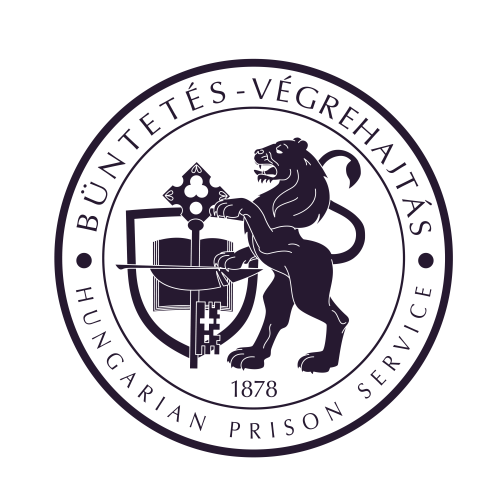 Legyél Te is hivatásos és csatlakozz a Borsod-Abaúj-Zemplén Megyei Büntetés-végrehajtási Intézet csapatához!Ha érdekel a rendvédelmi pálya, nem riaszt el a börtön világa, hosszú távú, biztos munkalehetőséget keresel, és szeretnéd, hogy a munkád a hivatásod is legyen, akkor Téged keresünk!JelentkezzSZAKORVOS / FOGSZAKORVOSbeosztásba, a rendvédelmi feladatokat ellátó szervek hivatásos állományának szolgálati jogviszonyáról szóló 2015. évi XLII. törvény alapján hivatásos szolgálati jogviszonyba.Elvárások:18. életévet betöltött magyar állampolgárságmegfelelő szakmai végzettség: szakorvosként háziorvosi, katasztrófavédelmi, foglalkozás egészségügyi vagy belgyógyászati szakvizsgafogszakorvosként fogszakorvosi diplomafizikai, pszichológiai, egészségügyi alkalmasságkifogástalan életvitelképzési követelmények vállalásahatározottság, pontos és precíz munkavégzés, terhelhetőség, rugalmasságjó problémamegoldó készségAmit kínálunk:egészségügyi szolgálati jogviszonyról szóló 2020. évi C. törvény 1. melléklete szerinti illetményt (szolgálati idő függvényében 481.486.- Ft-tól 1.666.040.- Ft-ig),bruttó 200.000,- Ft/év cafeteriaruhapénzteljesítményjuttatásutazási költségtérítéslakhatási támogatások (albérleti díj hozzájárulás, munkáltatói kölcsön, vissza nem térítendő lakáscélú támogatás)egészségügyi és szociális ellátásokrehabilitációs, rekreációs lehetőségektovábbképzési és előmeneteli lehetőségMunkavégzés helye:	3525 Miskolc, Fazekas u.4. (székhely)	3711 Szirmabesenyő, Miskolci u. 3. (telephely)A legfontosabb személyes adatokat, elérhetőségeket, tanulmányokat és szakmai életutat tartalmazó fényképes önéletrajzokat várjuk!Válassz hivatást ne csak munkahelyet!Az önéletrajzát a következő címre küldje:Borsod-Abaúj-Zemplén Megyei Büntetés-végrehajtási Intézetcím:	3501 Miskolc, Pf.: 512.e-mail: miskolc.uk@bv.gov.hu